 Year 11 mathematics extension 1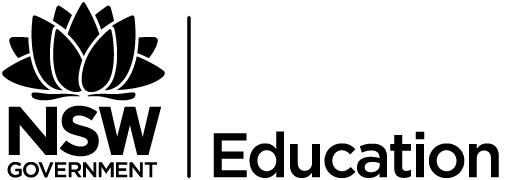 All outcomes referred to in this unit come from Mathematics Extension 1 Syllabus
© NSW Education Standards Authority (NESA) for and on behalf of the Crown in right of the State of New South Wales, 2018Glossary of termsLesson sequenceReflection and evaluationPlease include feedback about the engagement of the students and the difficulty of the content included in this section. You may also refer to the sequencing of the lessons and the placement of the topic within the scope and sequence. All ICT, literacy, numeracy and group activities should be recorded in comments, feedback, additional resources used sections.ME-F1.4 Parametric form of a function or relationUnit durationThe topic Functions involves the use of both algebraic and graphical conventions and terminology to describe, interpret and model relationships of and between changing quantities. This topic provides the means to more fully understand the behaviour of functions, extending to include inequalities, absolute values and inverse functions. A knowledge of functions enables students to discover connections between algebraic and graphical representations, to determine solutions of equations and to model theoretical or real-life situations involving algebra. The study of functions is important in developing students’ ability to find, recognise and use connections, to communicate concisely and precisely, to use algebraic techniques and manipulations to describe and solve problems, and to predict future outcomes in areas such as finance, economics and weather.2 – 3 lessonsSubtopic focusOutcomesThe principal focus of this subtopic is to further explore functions in a variety of contexts including: reciprocal and inverse functions, manipulating graphs of functions, and parametric representation of functions. The study of inequalities is an application of functions and enables students to express domains and ranges as inequalities. Students develop proficiency in methods to identify solutions to equations both algebraically and graphically. The study of inverse functions is important in higher Mathematics and the calculus of these is studied later in the course. The study of parameters sets foundations for later work on projectiles.A student:uses algebraic and graphical concepts in the modelling and solving of problems involving functions and their inverses ME11-1manipulates algebraic expressions and graphical functions to solve problems ME11-2 uses appropriate technology to investigate, organise and interpret information to solve problems in a range of contexts ME11-6communicates making comprehensive use of mathematical language, notation, diagrams and graphs ME11-7Prerequisite knowledgeAssessment strategiesStudents should have studied the concepts explored in MA-F1 and ME-F1.1-1.3.Students could work in pairs or small groups determine a variety of parametric pairs for a series of linear and quadratic Cartesian equations.TermDescriptioncausationCausation describes a cause and effect relationship between two quantities, where the relationship is linear.correlationCorrelation describes a linear relationship between two variables which is not necessarily causal (see causation above).parameterA parameter is a quantity that defines certain characteristics of a function or system. For example  is a parameter in A parameter can be a characteristic value of a situation. For example the time taken for a machine to produce a certain product.Lesson sequenceContentStudents learn to:Suggested teaching strategies and resources Date and initialComments, feedback, additional resources usedParametric and Cartesian form(2 lessons)understand the concept of parametric representation and examine lines, parabolas and circles expressed in parametric formunderstand that linear and quadratic functions, and circles can be expressed in either parametric form or Cartesian formconvert linear and quadratic functions, and circles from parametric form to Cartesian form and vice versaIntroduction to parametersConsider introducing the concept of parameters by illustrating a real-life scenario of parameters in action. The article, A Quick Intuition for Parametric Equations introduces the concept around sunscreen and ice cream sales at a convenience store. It states that while you could write an algebraic relationship between the two, it would be misleading to do so. The sales have a positive correlation, but it is not a causal relationship. There is actually a third variable, temperature, which changed the sales of both items. Teachers may use a similar approach to this analogy seen in the three part series Introduction to Parametrics Part 1, Part 2 and Part 3. Consider a number of other examples where a third variable might cause two other variables to show a correlation relationship. For example – TVs and obesityParametric and Cartesian equationsParametric equations are used to give two related variables expressions using a third variable called a parameter. For exampleLinear parametric equations: 
Quadratic parametric equations: 
Circles: Note: Since parametric form for circles involve trigonometry, the identities can be introduced here for the purpose of the topic or taught when the trigonometric identities are introduced in Trigonometry To write in Cartesian form, the third parameter must be eliminated to produce one equation relating, for example, and .When converting Cartesian form to parametric form, one parametric equation should be provided.Discuss how there are infinitely many pairs of parametric equations possible for one Cartesian equation, depending on the choice of coordinate pairsSketching from Parametric Form (1 lesson)understand the concept of parametric representation and examine lines, parabolas and circles expressed in parametric formsketch linear and quadratic functions, and circles expressed in parametric formUse the DESMOS resource Parametric Equations to help graph parametric equations.Students to practise graphing from parametric equations, using DESMOS to check solutions. 